DSC Business Evaluation Report (BER)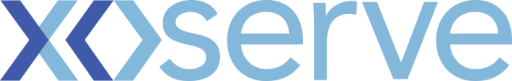 Please send completed form to: box.xoserve.portfoliooffice@xoserve.comDocument Version HistoryTemplate Version HistoryChange TitleReport ReviewXoserve reference number (XRN)XRN4857Xoserve Project ManagerCharlie HaleyEmail addressCharlie.Haley@xoserve.com Contact number0121 623 2620Target Change Management Committee date09/07/19 Section 1: In ScopeSection 1: In ScopeDefinition of a reporting catalogue and management processIdentification of simplification opportunities – Potential rationalisation in reportingIdentification of areas where effort spent on reporting can be reducedCreation of a delivery plan for the recommended changesDefinition of a reporting catalogue and management processIdentification of simplification opportunities – Potential rationalisation in reportingIdentification of areas where effort spent on reporting can be reducedCreation of a delivery plan for the recommended changesSection 2: Out of ScopeSection 2: Out of ScopeApplication, configuration and infrastructure changesDelivery of the recommendationsApplication, configuration and infrastructure changesDelivery of the recommendationsSection 3: Funding required to deliver the changeSection 3: Funding required to deliver the changeSection 4: Estimated impact of the service change on service chargesSection 4: Estimated impact of the service change on service chargesSection 5: Project plan for delivery of the changeSection 5: Project plan for delivery of the change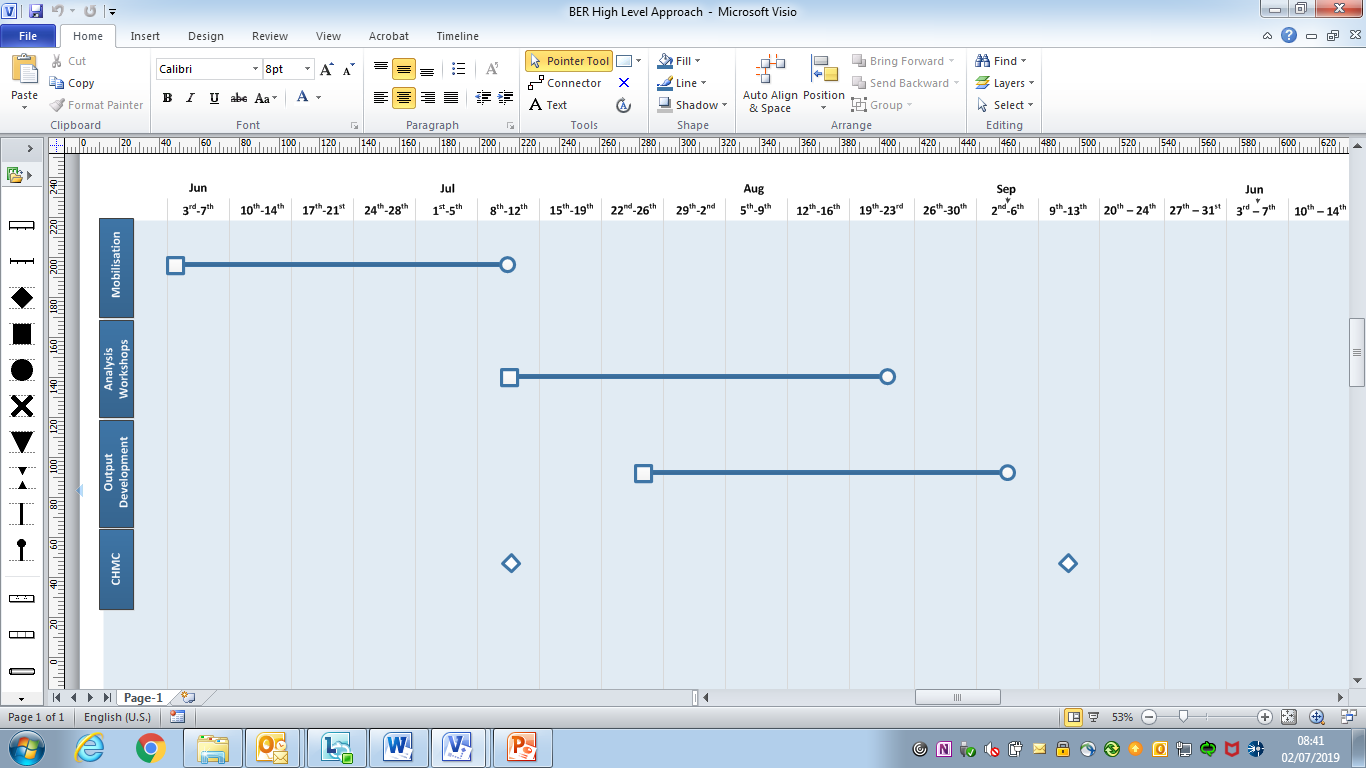 MobilisationKPMG SOW creation and refinementInternal project team mobilisationKPMG briefing sessions with project teamDiscuss the analysis processAgree project planHighlight any risks/issues/constraintsAnalysis WorkshopsInformation will be provided to KMPG via a series of analysis workshopsTake a holistic view of all outputs issued to customers to develop the catalogueOutput DevelopmentReporting Catalogue – Central repository for all Xoserve outputsAnalysis Report – KPMGs report detailing the findings of their analysisDevelop recommendationsDevelop delivery planMobilisationKPMG SOW creation and refinementInternal project team mobilisationKPMG briefing sessions with project teamDiscuss the analysis processAgree project planHighlight any risks/issues/constraintsAnalysis WorkshopsInformation will be provided to KMPG via a series of analysis workshopsTake a holistic view of all outputs issued to customers to develop the catalogueOutput DevelopmentReporting Catalogue – Central repository for all Xoserve outputsAnalysis Report – KPMGs report detailing the findings of their analysisDevelop recommendationsDevelop delivery planSection 6: Additional information relevant to the proposed service changeSection 6: Additional information relevant to the proposed service changeWhy?A detailed review of all reporting outputs will allow Xoserve to identify potential efficiency savings, and improvements we can make to the reporting services we provision to our customers.  This will then formulate the need of how we deliver against the Audit and to build a plan for delivery (including the recommendations) on how to best achieve the desired position identified through the analysis.What?KPMG will be carrying out a formal Audit view of all reporting, outputs and extracts which are provided to customers as a current state of play; considering the purpose; frequency and distribution. The outputs, findings and any recommendations will be presented via a delivery plan at the end of the analysis phase.Why?A detailed review of all reporting outputs will allow Xoserve to identify potential efficiency savings, and improvements we can make to the reporting services we provision to our customers.  This will then formulate the need of how we deliver against the Audit and to build a plan for delivery (including the recommendations) on how to best achieve the desired position identified through the analysis.What?KPMG will be carrying out a formal Audit view of all reporting, outputs and extracts which are provided to customers as a current state of play; considering the purpose; frequency and distribution. The outputs, findings and any recommendations will be presented via a delivery plan at the end of the analysis phase.VersionStatusDateAuthor(s)Summary of ChangesVersionStatusDateAuthor(s)Summary of Changes